  C 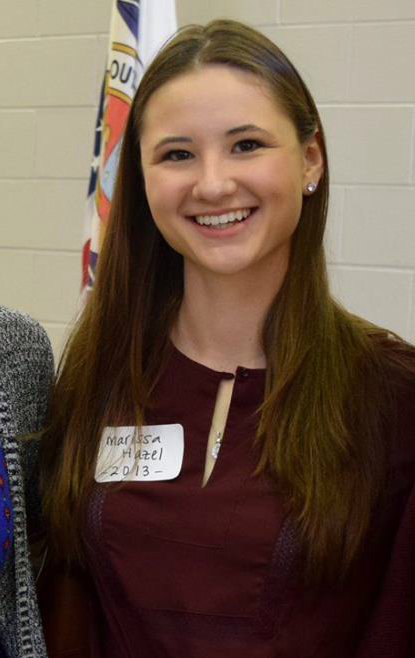 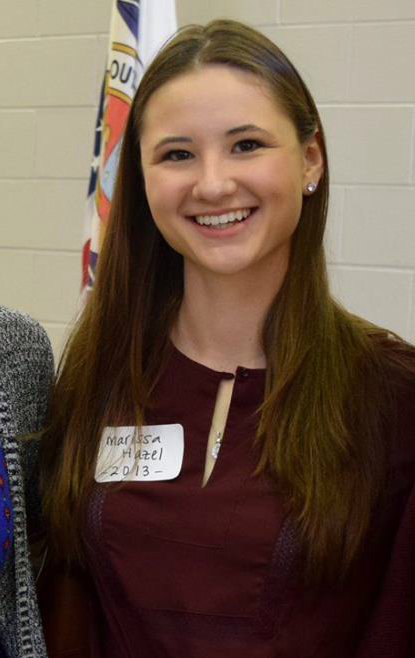 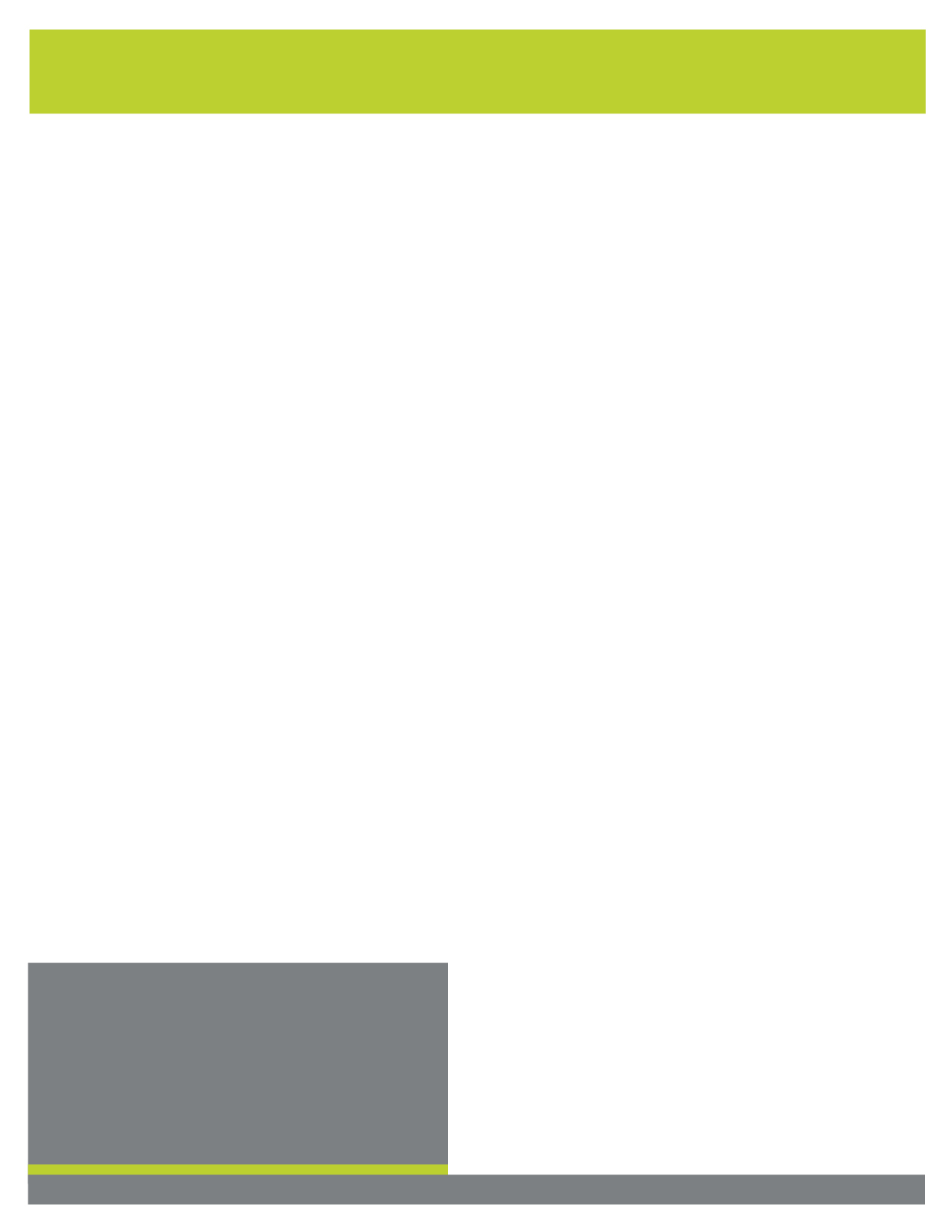 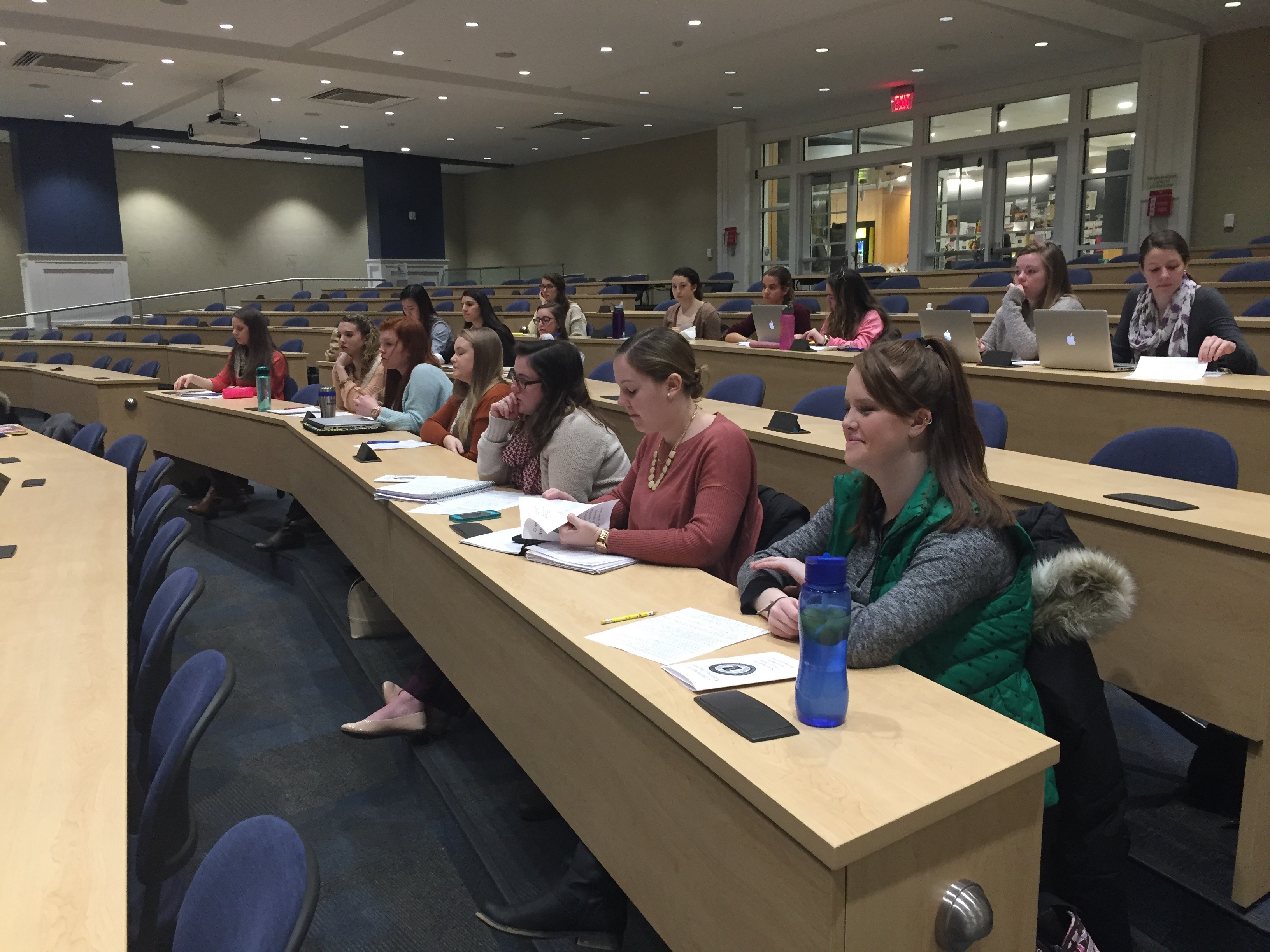 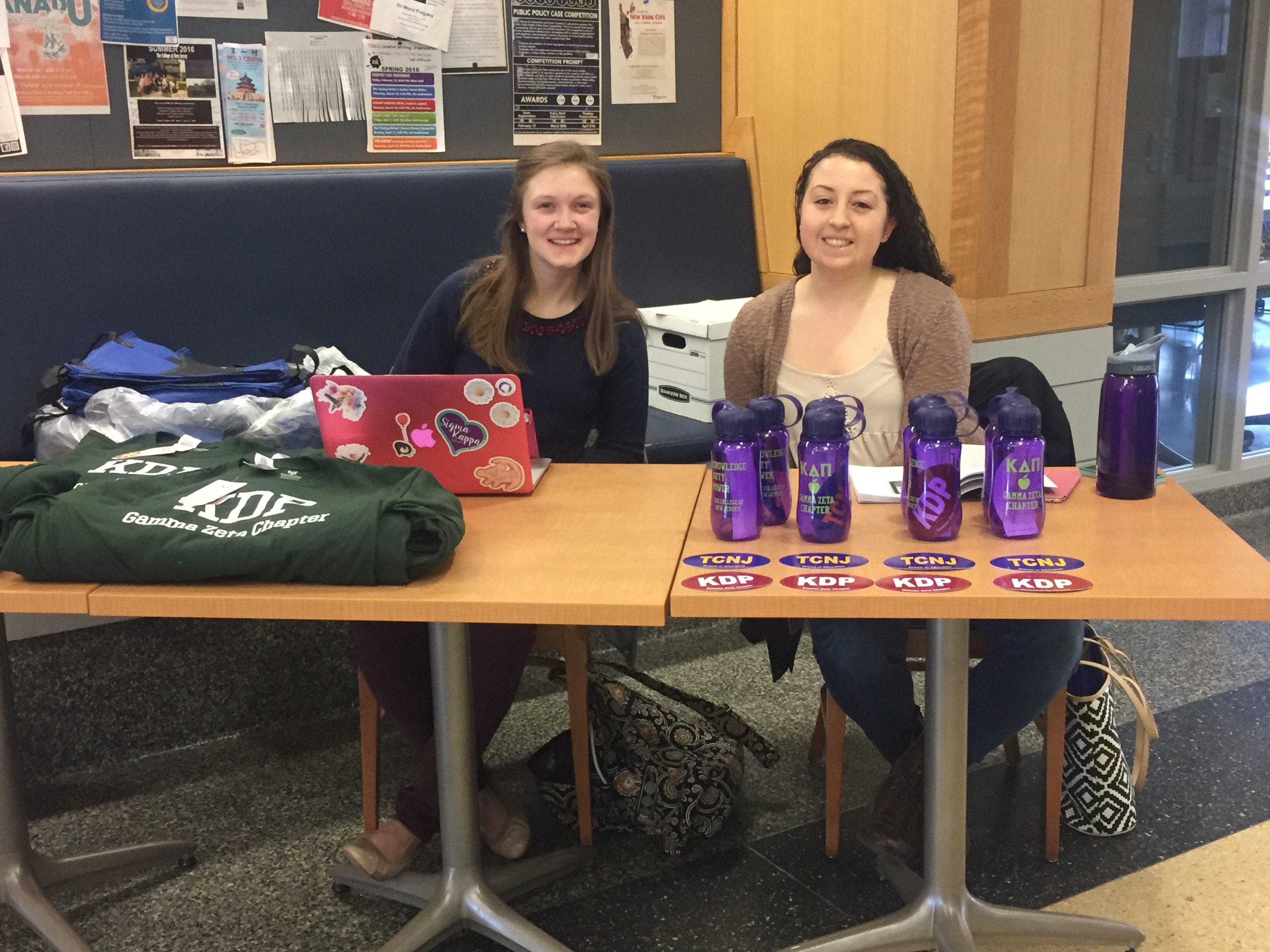 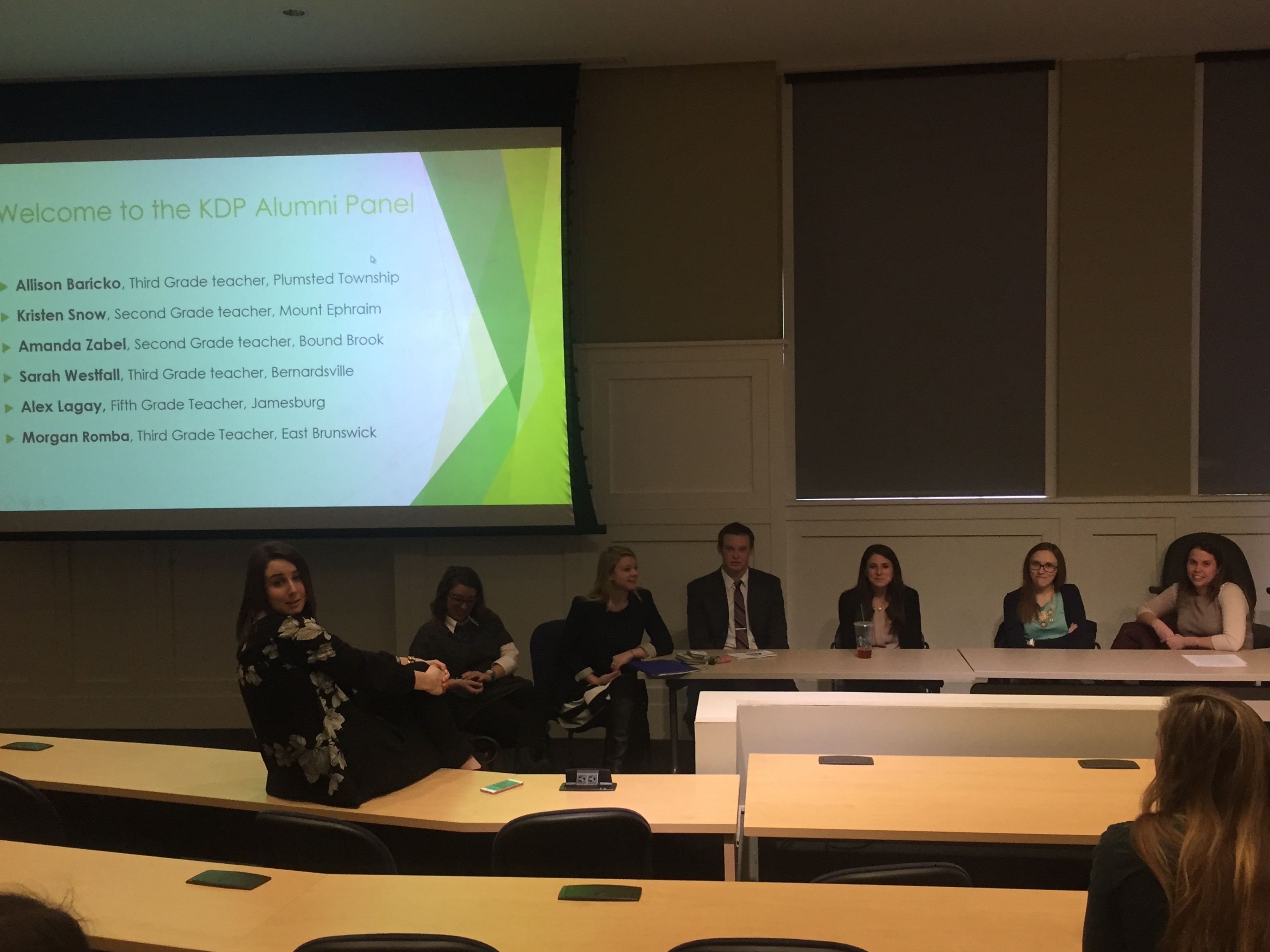 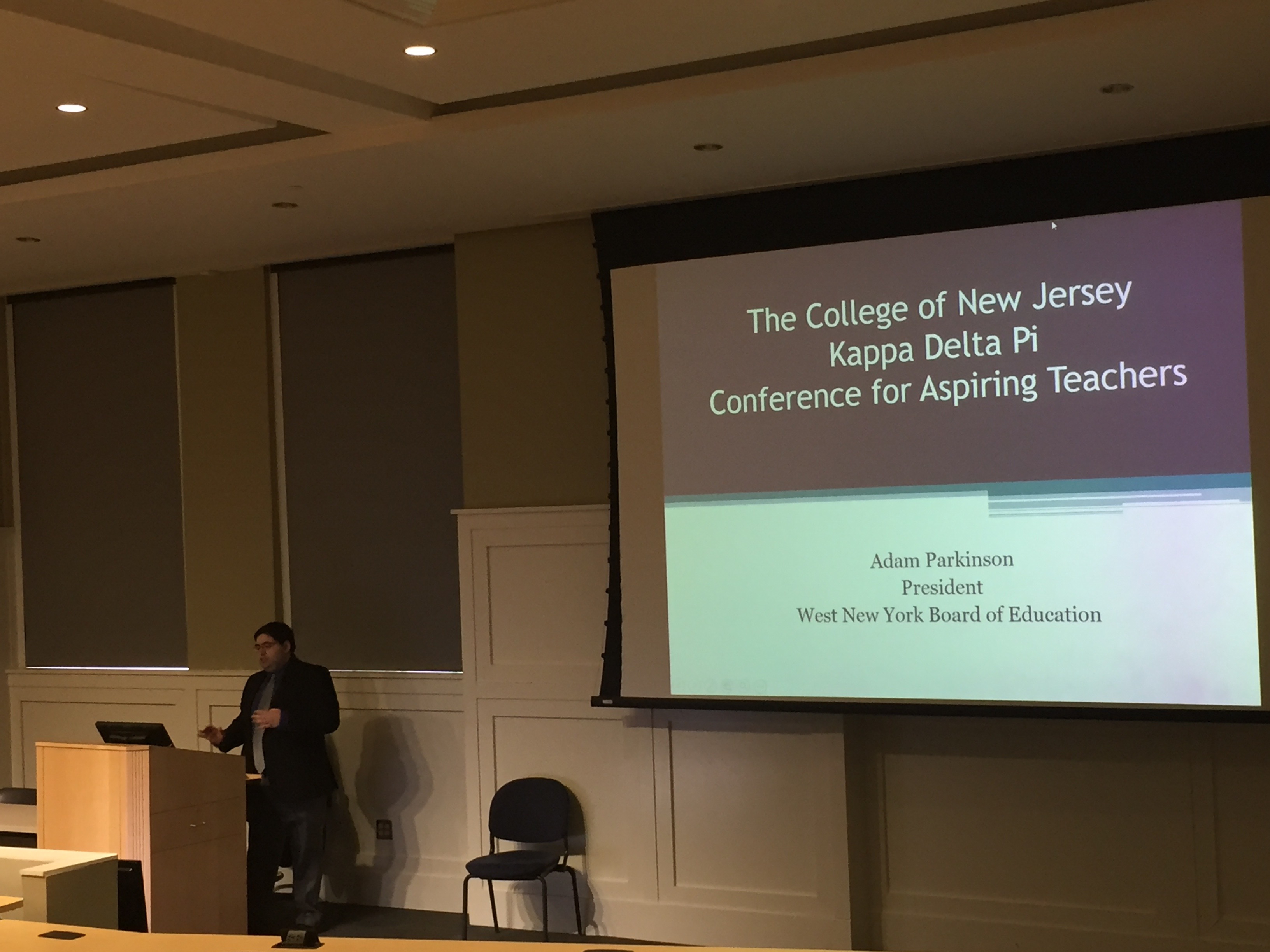 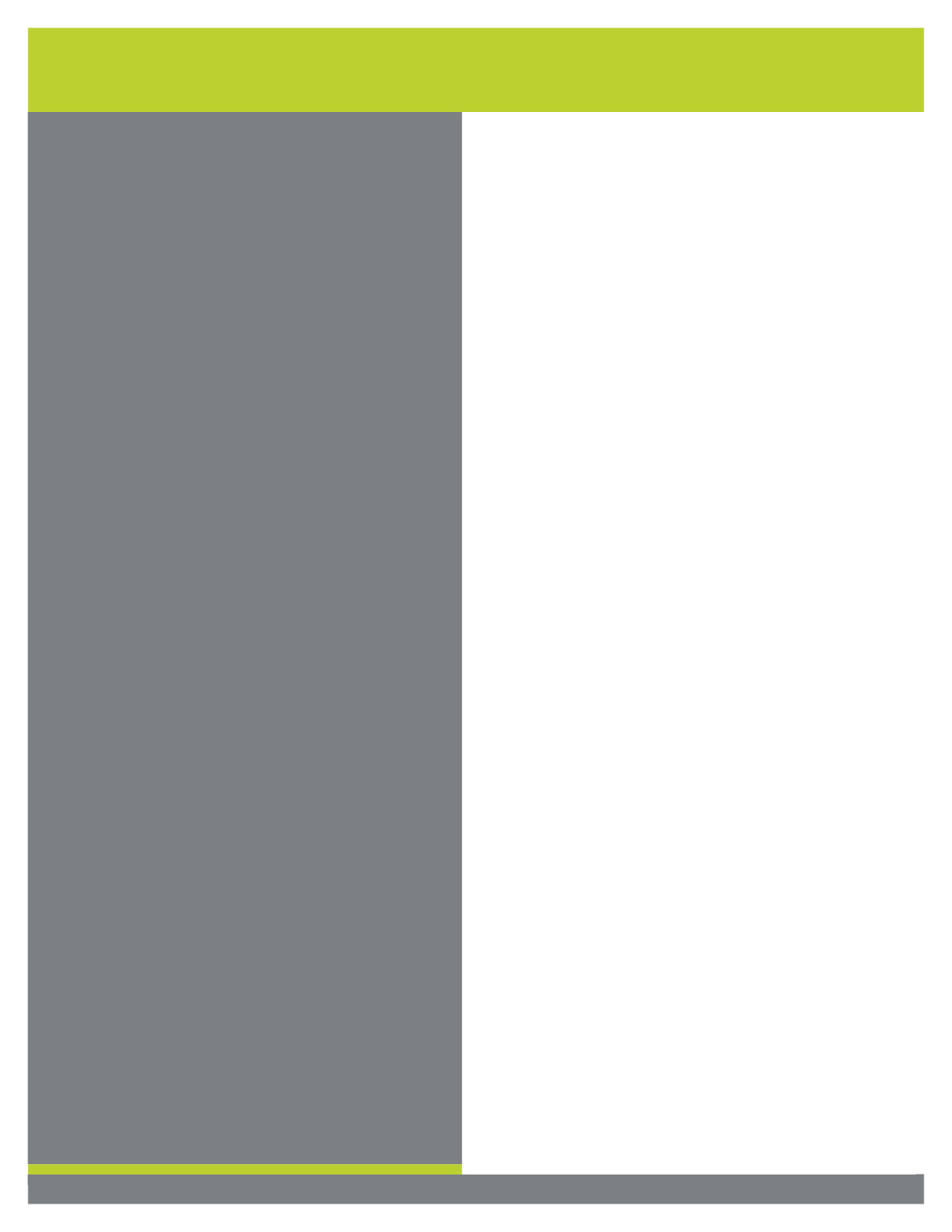 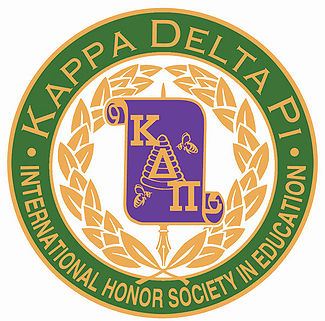 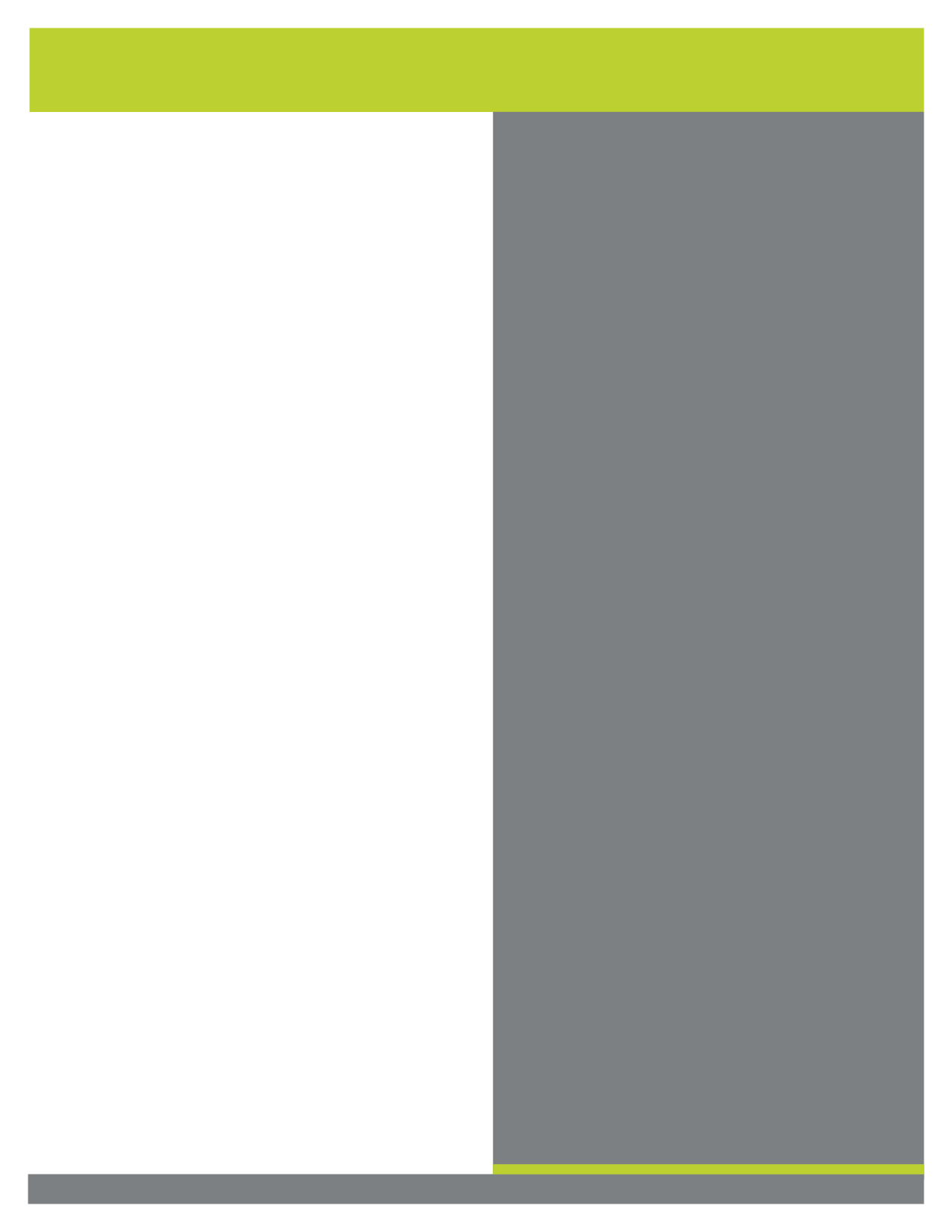 